ОЛЕКСАНДРІВСЬКА СЕЛИЩНА РАДА КРОПИВНИЦЬКОГО РАЙОНУ КІРОВОГРАДСЬКОЇ ОБЛАСТІПостійні комісії селищної ради з питань бюджету, фінансів, власності та інвестиційної діяльності, соціально-економічного розвитку територій, благоустрою та житлово-комунального господарстваВИСНОВКИсмт ОлександрівкаПро Програму членства у Всеукраїнської асоціації органів місцевого самоврядування «Асоціація міст України» на 2023 рікРозглянувши та обговоривши інформацію Тараненка Олександр Олександрович – начальник відділу економічного розвитку, інвестицій та комунальної власності Олександрівської селищної ради «Про проєкт рішення «Про Програму членства у Всеукраїнської асоціації органів місцевого самоврядування «Асоціація міст України» на 2023 рік» та відповідно до  статті 47 Закону України «Про місцеве самоврядування в Україні»,постійні комісіїДІЙШЛИ ВИСНОВКУ:	Погодити запропонований проєкт рішення селищної ради «Про Програму членства у Всеукраїнської асоціації органів місцевого самоврядування «Асоціація міст України» на 2023 рік » та винести на розгляд 41 сесії селищної ради восьмого скликання.Голова постійної комісії			                  Олександр САВЧЕНКОГолова постійної комісії				       Анастасія БУРКІВСЬКАОЛЕКСАНДРІВСЬКА СЕЛИЩНА РАДА КРОПИВНИЦЬКОГО РАЙОНУ КІРОВОГРАДСЬКОЇ ОБЛАСТІПостійні комісії селищної ради з питань бюджету, фінансів, власності та інвестиційної діяльності, соціально-економічного розвитку територій, благоустрою та житлово-комунального господарстваВИСНОВКИсмт ОлександрівкаПро внесення змін до рішення сесіївід 24.12.2020 року № 71  «Про затвердженняцільової програми «Доступна та якісна медицина» на 2021-2025 роки зі змінами Розглянувши та обговоривши інформацію Кришталь Людмили Олександрівни -заступника директора   комунального некомерційного піприємства «Про проєкт рішення «Про внесення змін до рішення сесії від 24.12.2020 року № 71  «Про затвердження цільової програми «Доступна та якісна медицина»   на 2021-2025 роки зі змінами»,та відповідно до  статті 47 Закону України «Про місцеве самоврядування в Україні»,постійні комісіїДІЙШЛИ ВИСНОВКУ:	Погодити запропонований проєкт рішення селищної ради «Про внесення змін до рішення сесії від 24.12.2020 року № 71  «Про затвердження цільової програми «Доступна та якісна медицина»   на 2021-2025 роки зі змінами » та винести на розгляд 41 сесії селищної ради восьмого скликання.Голова постійної комісії			                  Олександр САВЧЕНКОГолова постійної комісії				       Анастасія БУРКІВСЬКАОЛЕКСАНДРІВСЬКА СЕЛИЩНА РАДА КРОПИВНИЦЬКОГО РАЙОНУ КІРОВОГРАДСЬКОЇ ОБЛАСТІПостійні комісії селищної ради з питань бюджету, фінансів, власності та інвестиційної діяльності, соціально-економічного розвитку територій, благоустрою та житлово-комунального господарстваВИСНОВКИсмт ОлександрівкаПро розгляд листів Розглянувши та обговоривши листи та звернення про виділення коштів та перерозподіл видатків  селищного бюджету відповідно до статті 47 Закону України «Про місцеве самоврядування в Україні»,постійні комісіїДІЙШЛИ ВИСНОВКУ:	Пропозиції   викладені в  листах та зверненнях про виділення коштів та перерозподіл  видатків селищного бюджету взяти до відома та  врахувати при розгляді проєкту рішення «Про внесення змін до рішення селищної ради від  22 грудня 2022 року № 4098 "Про бюджет Олександрівської селищної територіальної громади на 2023 рік".Голова постійної комісії			                  Олександр САВЧЕНКОГолова постійної комісії				       Анастасія БУРКІВСЬКАОЛЕКСАНДРІВСЬКА СЕЛИЩНА РАДА КРОПИВНИЦЬКОГО РАЙОНУ КІРОВОГРАДСЬКОЇ ОБЛАСТІПостійні комісії селищної ради з питань бюджету, фінансів, власності та інвестиційної діяльності, соціально-економічного розвитку територій, благоустрою та житлово-комунального господарстваВИСНОВКИсмт ОлександрівкаПро внесення змін до рішення селищної радивід 22 грудня 2022 року №4098«Про бюджет Олександрівської селищноїтериторіальної громади на 2023 рікРозглянувши та обговоривши інформацію Шиятої  Валентини Іванівни – начальника фінансового  відділу селищної ради «Про внесення змін до рішення селищної ради від 22 грудня 2022 року №4098 «Про бюджет Олександрівської селищної територіальної громади на 2023 рік» та відповідно до  статті 47 Закону України «Про місцеве самоврядування в Україні»,постійні комісіїДІЙШЛИ ВИСНОВКУ: 1. Вносяться зміни до оприлюдненого на сайті проекту рішення селищної ради, а саме: вносяться зміни обсягу видаткової частини, визначеної у додатку 2 до рішення, а саме: збільшується обсяг видатків на 483 400 грн, в тому числі: по загальному фонду зменшуються видатки на     2 600 грн, по спеціальному фонду збільшуються на  486 000  грн, з них: за рахунок залучення залишку коштів  загального фонду, що склався на рахунку станом на   01 січня   2023 року   в сумі   483 400 грн та перерозподілу видатків. По головному розпоряднику селищній раді по загальному фонду зменшуються видатки на 100 000 грн та перерозподіляються в спеціальний фонд в сумі 100 000 грн, а саме:КПКВК МБ  9800 «Субвенція з місцевого бюджету державному бюджету на виконання програм соціально-економічного розвитку регіонів» по загальному фонду зменшуються видатки на 100 000 грн та перерозподіляються в спеціальний фонд в сумі 100 000 грн. По головному розпоряднику-відділу освіти: збільшуються видатки на 468 400 грн, в тому числі: по загальному фонду на 82 400 грн, по спеціальному фонду    на  386 000  грн, з них:КПКВК МБ 1021 «Надання загальної середньої освіти закладами загальної середньої освіти  за рахунок коштів місцевого бюджету» збільшуються видатки на  468 400 грн, в тому числі: по загальному фонду    82 400 грн, по спеціальному фонду 386 000 грн (теплообмінники   94 000 грн, твердопаливні котли 292 000 грн). По головному розпоряднику-відділу культури та туризму: збільшуються видатки  на 15 000 грн, в тому числі: по загальному фонду на 15 000 грн, з них:КПКВК МБ 4060 «Забезпечення діяльності палаців i будинків культури, клубів, центрів дозвілля та iнших клубних закладів» збільшуються видатки на 15 000 грн (оплата послуг).По головному розпоряднику-фінансовому відділу: перерозподіляються видатки в розрізі КЕКВ, а саме:        КПКВК МБ 0160 «Керівництво і управління  у відповідній сфері у містах (місті Києві), селищах, селах, територіальних громадах» перерозподіляють кошти по енергоносіях та направляються на заробітну плату.Затвердити вцілому:видатки селищного бюджету у сумі 299 903 171,92 гривень, у тому числі:видатки загального фонду селищного бюджету  у  сумі  278 354 063,22   грн та видатки спеціального фонду селищного бюджету  у сумі 21 549 108,70    грн.Визначити на 2023 рік:профіцит за загальним фондом селищного бюджету у сумі   17034 064,50 грн,дефіцит за спеціальним фондом селищного  бюджету у сумі  17 034 064,50 грн.Викласти додатки  2,3,4,5 у новій редакції. 2. Погодити зміни до запропонованого проєкту рішення «Про внесення змін до рішення селищної ради від  22 грудня 2022 року № 4098 "Про бюджет Олександрівської селищної територіальної громади на 2023 рік", внести із змінами на чергову 41 сесію селищної ради восьмого скликання.Голова постійної комісії			                  Олександр САВЧЕНКОГолова постійної комісії				       Анастасія БУРКІВСЬКАОЛЕКСАНДРІВСЬКА СЕЛИЩНА РАДА КРОПИВНИЦЬКОГО РАЙОНУ КІРОВОГРАДСЬКОЇ ОБЛАСТІПостійні комісії селищної ради з питань бюджету, фінансів, власності та інвестиційної діяльності, соціально-економічного розвитку територій, благоустрою та житлово-комунального господарстваВИСНОВКИсмт ОлександрівкаПро затвердження Положення про резервнийфонд бюджету Олександрівської селищної територіальної громадиРозглянувши та обговоривши інформацію Шиятої  Валентини Іванівни – начальника фінансового  відділу селищної ради «Про затвердження Положення про резервний фонд бюджету Олександрівської селищної територіальної громади» та відповідно до  статті 47 Закону України «Про місцеве самоврядування в Україні»,постійні комісіїДІЙШЛИ ВИСНОВКУ:Погодити запропонований проєкт рішення селищної ради «Про затвердження Положення про резервний фонд бюджету Олександрівської селищної територіальної громади» та винести на розгляд 41 сесії селищної ради восьмого скликання.Голова постійної комісії			                  Олександр САВЧЕНКОГолова постійної комісії				       Анастасія БУРКІВСЬКАОЛЕКСАНДРІВСЬКА СЕЛИЩНА РАДА КРОПИВНИЦЬКОГО РАЙОНУ КІРОВОГРАДСЬКОЇ ОБЛАСТІПостійні комісії селищної ради з питань бюджету, фінансів, власності та інвестиційної діяльності, соціально-економічного розвитку територій, благоустрою та житлово-комунального господарстваВИСНОВКИсмт ОлександрівкаПро звіт керівника КНП «Олександрівська лікарня»Олександрівської селищної ради Кропивницького району Кіровоградської області за 2022 рікРозглянувши та обговоривши інформацію Гресь Алли Дмитрівни – в.о. директора КНП «Олександрівська лікарня» «Про звіт керівника КНП «Олександрівська лікарня» Олександрівської селищної ради Кропивницького району Кіровоградської області за 2022 рік» та відповідно до  статті 47 Закону України «Про місцеве самоврядування в Україні»,постійні комісіїДІЙШЛИ ВИСНОВКУ:Погодити запропонований проєкт рішення «Про звіт керівника КНП «Олександрівська лікарня» Олександрівської селищної ради Кропивницького району Кіровоградської області за 2022 рік» та винести на розгляд 41 сесії селищної ради восьмого скликання.                       Голова постійної комісії			                  Олександр САВЧЕНКОГолова постійної комісії				       Анастасія БУРКІВСЬКАОЛЕКСАНДРІВСЬКА СЕЛИЩНА РАДА КРОПИВНИЦЬКОГО РАЙОНУ КІРОВОГРАДСЬКОЇ ОБЛАСТІПостійні комісії селищної ради з питань бюджету, фінансів, власності та інвестиційної діяльності, соціально-економічного розвитку територій, благоустрою та житлово-комунального господарстваВИСНОВКИсмт ОлександрівкаПро звіт про діяльність комунального некомерційного підприємства «Олександрівськийцентр первинної медико-санітарної допомоги» Олександрівської селищної ради Кропивницького району Кіровоградської області за 2022 рік»Розглянувши та обговоривши інформацію Зубахи Олександра Стефановича – в.о. директора комунального некомерційного підприємства «Олександрівський центр первинної медико-санітарної допомоги» «Про звіт про діяльність комунального некомерційного підприємства «Олександрівський центр первинної медико-санітарної допомоги» Олександрівської селищної ради Кропивницького району Кіровоградської області за 2022 рік» та відповідно до  статті 47 Закону України «Про місцеве самоврядування в Україні»,постійні комісіїДІЙШЛИ ВИСНОВКУ:Погодити запропонований проєкт рішення «Про звіт про діяльність комунального некомерційного підприємства «Олександрівський центр первинної медико-санітарної допомоги» Олександрівської селищної ради Кропивницького району Кіровоградської області за 2022 рік»» та винести на розгляд 41 сесії селищної ради восьмого скликання.Голова постійної комісії			                  Олександр САВЧЕНКОГолова постійної комісії				       Анастасія БУРКІВСЬКАОЛЕКСАНДРІВСЬКА СЕЛИЩНА РАДА КРОПИВНИЦЬКОГО РАЙОНУ КІРОВОГРАДСЬКОЇ ОБЛАСТІПостійні комісії селищної ради з питань бюджету, фінансів, власності та інвестиційної діяльності, соціально-економічного розвитку територій, благоустрою та житлово-комунального господарстваВИСНОВКИсмт ОлександрівкаПро звіт в.о. начальника комунального закладу «Загін Олександрівської місцевої пожежної охорони» Олександрівської селищної радиКропивницького району Кіровоградської області за 2022 рік.Розглянувши та обговоривши інформацію Зіноватного Валерія Вікторовича – в.о. начальника комунального закладу «Загін Олександрівського місцевої пожежної охорони» «Про звіт в.о. начальника комунального закладу «Загін Олександрівської місцевої пожежної охорони» Олександрівської селищної ради Кропивницького району Кіровоградської області за 2022 рік» та відповідно до  статті 47 Закону України «Про місцеве самоврядування в Україні»,постійні комісіїДІЙШЛИ ВИСНОВКУ:Погодити запропонований проєкт рішення «Про звіт в.о. начальника комунального закладу «Загін Олександрівської місцевої пожежної охорони» Олександрівської селищної ради Кропивницького району Кіровоградської області за 2022 рік» та винести на розгляд 41 сесії селищної ради восьмого скликання.Голова постійної комісії			                  Олександр САВЧЕНКОГолова постійної комісії				       Анастасія БУРКІВСЬКАОЛЕКСАНДРІВСЬКА СЕЛИЩНА РАДА КРОПИВНИЦЬКОГО РАЙОНУ КІРОВОГРАДСЬКОЇ ОБЛАСТІПостійні комісії селищної ради з питань бюджету, фінансів, власності та інвестиційної діяльності, соціально-економічного розвитку територій, благоустрою та житлово-комунального господарстваВИСНОВКИсмт ОлександрівкаПро внесення змін до рішення Олександрівської селищної радивід 29 червня 2021 року №1029 «Про затвердженняПереліків першого та другого типу об’єктів оренди майна комунальної власності Олександрівської селищної радиРозглянувши та обговоривши інформацію Тараненка Олександра Олександровича – начальника відділу економічного розвитку, інвестицій та комунальної власності Олександрівської селищної ради «Про внесення змін до рішення Олександрівської селищної ради     від 29 червня 2021 року №1029 «Про затвердження Переліків першого та другого типу об’єктів оренди майна комунальної власності Олександрівської селищної ради.» та відповідно до  статті 47 Закону України «Про місцеве самоврядування в Україні»,постійні комісіїДІЙШЛИ ВИСНОВКУ:Погодити запропонований проєкт рішення селищної ради «Про внесення змін до рішення Олександрівської селищної ради     від 29 червня 2021 року №1029 «Про затвердження Переліків першого та другого типу об’єктів оренди майна комунальної власності Олександрівської селищної ради» та винести на розгляд 41 сесії селищної ради восьмого скликання.Голова постійної комісії			                  Олександр САВЧЕНКОГолова постійної комісії				       Анастасія БУРКІВСЬКАОЛЕКСАНДРІВСЬКА СЕЛИЩНА РАДА КРОПИВНИЦЬКОГО РАЙОНУ КІРОВОГРАДСЬКОЇ ОБЛАСТІПостійні комісії селищної ради з питань бюджету, фінансів, власності та інвестиційної діяльності, соціально-економічного розвитку територій, благоустрою та житлово-комунального господарстваВИСНОВКИсмт ОлександрівкаПро організацію харчування у освітніх та оздоровчих закладахРозглянувши та обговоривши інформацію Ващенко Іван Васильович – головни спеціаліст відділу освіти Олександрівської селищної ради «Про організацію харчування у освітніх та оздоровчих закладах» та відповідно до  статті 47 Закону України «Про місцеве самоврядування в Україні»,постійні комісіїДІЙШЛИ ВИСНОВКУ:Погодити запропонований проєкт рішення селищної ради «Про організацію харчування у освітніх та оздоровчих закладах» та винести на розгляд 41 сесії селищної ради восьмого скликання.Голова постійної комісії			                  Олександр САВЧЕНКОГолова постійної комісії				       Анастасія БУРКІВСЬКАОЛЕКСАНДРІВСЬКА СЕЛИЩНА РАДА КРОПИВНИЦЬКОГО РАЙОНУ КІРОВОГРАДСЬКОЇ ОБЛАСТІПостійні комісії селищної ради з питань бюджету, фінансів, власності та інвестиційної діяльності, соціально-економічного розвитку територій, благоустрою та житлово-комунального господарстваВИСНОВКИсмт ОлександрівкаПро надання дозволу на розроблення детального плану територіїРозглянувши та обговоривши інформацію Заїченка Андрія Анатолійовича – начальника відділу містобудування, архітектури, житлово-комунального господарства та благоустрою Олександрівської селищної ради  «Про надання дозволу на розроблення детального плану території» та відповідно до  статті 47 Закону України «Про місцеве самоврядування в Україні»,постійні комісіїДІЙШЛИ ВИСНОВКУ:	Погодити запропонований проєкт рішення селищної ради «Про надання дозволу на розроблення детального плану території» та винести на розгляд 41 сесії селищної ради восьмого скликання.Голова постійної комісії			                  Олександр САВЧЕНКОГолова постійної комісії				       Анастасія БУРКІВСЬКАОЛЕКСАНДРІВСЬКА СЕЛИЩНА РАДА КРОПИВНИЦЬКОГО РАЙОНУ КІРОВОГРАДСЬКОЇ ОБЛАСТІПостійні комісії селищної ради з питань бюджету, фінансів, власності та інвестиційної діяльності, соціально-економічного розвитку територій, благоустрою та житлово-комунального господарстваВИСНОВКИсмт ОлександрівкаПро прийняття транспортного засобуіз спільної власності територіальних громад сіл і селищ  Олександрівського районудо комунальної власності територіальної громади Олександрівської селищної радиРозглянувши та обговоривши інформацію Шевченка Сергія Петровича – начальника відділу  юридичного забезпечення Олександрівської селищної ради «Про прийняття транспортного засобу із спільної власності територіальних громад сіл і селищ  Олександрівського району до комунальної власності територіальної громади Олександрівської селищної ради» та відповідно до  статті 47 Закону України «Про місцеве самоврядування в Україні»,постійні комісіїДІЙШЛИ ВИСНОВКУ:	Погодити запропонований проєкт рішення селищної ради «Про прийняття транспортного засобу із спільної власності територіальних громад сіл і селищ  Олександрівського району до комунальної власності територіальної громади Олександрівської селищної ради» та винести на розгляд 41 сесії селищної ради восьмого скликання.Голова постійної комісії			                  Олександр САВЧЕНКОГолова постійної комісії				       Анастасія БУРКІВСЬКАОЛЕКСАНДРІВСЬКА СЕЛИЩНА РАДА КРОПИВНИЦЬКОГО РАЙОНУ КІРОВОГРАДСЬКОЇ ОБЛАСТІПостійні комісії селищної ради з питань бюджету, фінансів, власності та інвестиційної діяльності, соціально-економічного розвитку територій, благоустрою та житлово-комунального господарстваВИСНОВКИсмт ОлександрівкаПро внесення змін до рішення четвертої сесіїОлександрівської селищної ради восьмого скликаннявід 22 грудня 2020 року №42 «Про затвердження структури виконавчих органів Олександрівськоїселищної ради в новій редакції»  Розглянувши та обговоривши інформацію Безпечного Олександра Івановича – селищного голова Олександрівської селищної ради «Про внесення змін до рішення четвертої сесії Олександрівської селищної ради восьмого скликання від 22 грудня 2020 року №42 «Про затвердження структури виконавчих органів Олександрівської селищної ради в новій редакції»» та відповідно до  статті 47 Закону України «Про місцеве самоврядування в Україні»,постійні комісіїДІЙШЛИ ВИСНОВКУ:	Запропонований проєкт рішення «Про внесення змін до рішення четвертої сесії Олександрівської селищної ради восьмого скликання від 22 грудня 2020 року № 42 «Про затвердження структури виконавчих органів Олександрівської селищної ради в новій редакції»» зняти з розгляду та не виносити на розгляд 41 сесії селищної ради восьмого скликання.Голова постійної комісії			                  Олександр САВЧЕНКОГолова постійної комісії				       Анастасія БУРКІВСЬКАвід 20 квітня  2023 року№ 218/168від 20 квітня  2023 року№ 219/169від 20 квітня  2023 року№ 220/170від 20 квітня  2023 року№ 221/171від 20 квітня  2023 року№ 222/172від 20 квітня  2023 року№ 223/173від 20 квітня  2023 року№ 224/174від 20 квітня  2023 року№ 225/175від 20 квітня  2023 року№ 226/176від 20 квітня  2023 року№ 227/177від 20 квітня  2023 року№ 228/178від 20 квітня  2023 року№ 229/179від 20 квітня  2023 року№ 230/180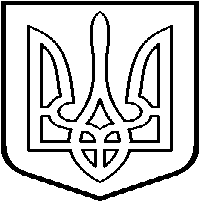 